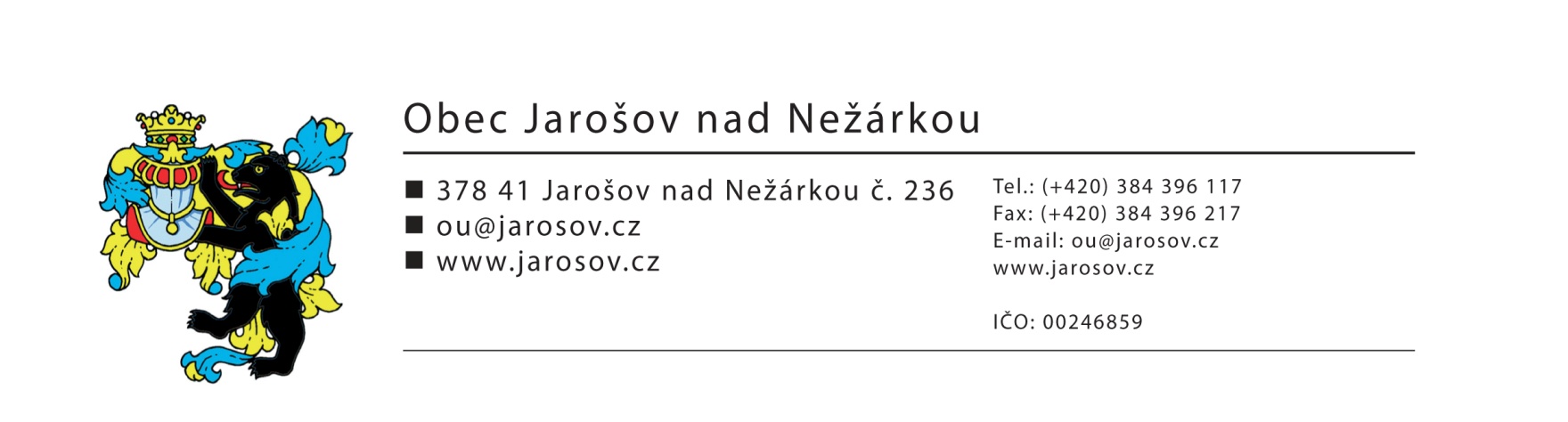                                                                  V Jarošově nad Nežárkou dne 21.2.2017 Věc: Rozpočtová opatření     Všechna schválená rozpočtová opatření  jsou zveřejněna na webových stránkách obce v sekci „Dokumenty“. Do jejich listinné podoby je možno nahlédnout v kanceláři účtárny obecního úřadu. odkaz: http://www.jarosov.cz/urad.php#dokumenty                                                                                Bohumil Rod                                                                                starosta Obce                                                                          Jarošov nad Nežárkou 